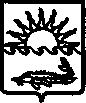 КОНТРОЛЬНО-СЧЕТНАЯ ПАЛАТА МУНИЦИПАЛЬНОГО ОБРАЗОВАНИЯ ПРИМОРСКО-АХТАРСКИЙ РАЙОНЗАКЛЮЧЕНИЕна годовой отчет администрации Бриньковского сельского поселения Приморско-Ахтарского района «Об исполнении бюджета Бриньковского сельского поселения Приморско-Ахтарского района за 2022 год»19 апреля 2023 года						       г. Приморско-АхтарскОбщее положениеЗаключение на годовой отчет администрации Бриньковского сельского поселения Приморско-Ахтарского района «Об исполнении бюджета Бриньковского сельского поселения Приморско-Ахтарского района за 2022 год» подготовлено в соответствии с Бюджетным кодексом Российской Федерации, решением Совета Бриньковского сельского поселения Приморско-Ахтарского района от 21 мая 2008 года № 172 «Об утверждении Положения о бюджетном процессе в Бриньковском сельском поселении Приморско-Ахтарского  района» (с изменениями и дополнениями) (далее – Положение о бюджетном процессе) и соглашением от 15 декабря 2022 года № 3 «О передаче контрольно-счетной палате муниципального образования Приморско-Ахтарский район полномочий контрольно-счетного органа Бриньковского сельского поселения Приморско-Ахтарского района по осуществлению внешнего муниципального финансового контроля».Целью подготовки заключения является оценка соблюдения участниками бюджетного процесса требований Бюджетного кодекса Российской Федерации, Положения «О бюджетном процессе в Бриньковском сельском поселении Приморско-Ахтарского района» и других нормативных правовых актов; определение полноты поступления доходов и иных платежей в бюджет Бриньковского сельского поселения Приморско-Ахтарского района по сравнению с показателями, утвержденными решением Совета Бриньковского сельского поселения Приморско-Ахтарского района на 2022 год, по объему и структуре; установления степени достоверности финансовой отчетности представленной главным администратором средств бюджета и администрацией Бриньковского сельского поселения Приморско-Ахтарского района, а также установления законности, целевого назначения и использования средств бюджета Бриньковского сельского поселения Приморско-Ахтарского района (далее – бюджета поселения, бюджета сельского поселения) в 2022 году.Заключение подготовлено с учетом данных внешней проверки годовой бюджетной отчетности главного администратора средств бюджета Бриньковского сельского поселения Приморско-Ахтарского района за 2022 год.Предметом проверки является Годовой отчет об исполнении бюджета Бриньковского сельского поселения Приморско-Ахтарского района за 2022 год.Проверяемый период: 2022 год.Общая характеристика проекта решения Совета Бриньковского сельского поселения Приморско-Ахтарского района «Об исполнении бюджета Бриньковского сельского поселения Приморско-Ахтарского района за 2022 год»Отчет об исполнении бюджета Бриньковского сельского поселения Приморско-Ахтарского района (далее – Отчет) и проект решения Совета Бриньковского сельского поселения Приморско-Ахтарского района «Об исполнении бюджета Бриньковского сельского поселения Приморско-Ахтарского района за 2022 год» (далее – проект решения) представлен администрацией Бриньковского сельского поселения Приморско-Ахтарского района (далее – администрация) в контрольно-счетную палату муниципального образования Приморско-Ахтарский район (далее – контрольно-счетная палата) 31 марта 2022 года, в пределах сроков, установленных статьей 264.4 Бюджетного кодекса Российской Федерации и статьей 15 Положения о бюджетном процессе (не позднее 1 апреля  текущего года).Состав приложений к проекту решения соответствует составу приложений, установленных статьей 264.5 Бюджетного кодекса Российской Федерации.Первоначально утвержденный решением Совета Бриньковского сельского поселения Приморско-Ахтарского района от 17 декабря 2021 года № 105 «О бюджете Бриньковского сельского поселения Приморско-Ахтарского района на 2022 год» (далее – решение о бюджете) бюджет сельского поселения на 2022 год по доходам был принят в сумме 28 453,7 тыс. рублей, по расходам 28 453,7 тыс. рублей. Дефицит (профицит) бюджета не планировался.В течение 2022 года в решение о бюджете решениями Совета Бриньковского сельского поселения Приморско-Ахтарского района от 10.02.2022 года № 180; от 14.03.2022 года № 128; от 15.04.2022 года № 132; от 19.05.2022 года № 136; от 16.06.2022 года № 140; от 08.07.2022 года № 146; от 20.07.2022 года № 148; от 08.08.2022 года № 152; от 15.09.2022 года № 155; от 13.10.2022 года № 162; от 24.11.2022 года № 165; от 16.12.2022 года № 169; от 23.12.2022 года № 175; от 28.12.2022 года № 177 четырнадцать раз вносились изменения в доходную и расходную часть бюджета.В результате решением Совета Бриньковского сельского поселения Приморско-Ахтарского района от 28.12.2022 года № 177, доходная часть бюджета была уточнена и окончательно утверждена в сумме 120 300,4 тыс. рублей, в том числе собственные доходы (налоговые и неналоговые доходы) в сумме 31 654,7 тыс. рублей, безвозмездные поступления из бюджетов других уровней в сумме 88 645,7 тыс. рублей.Расходная часть бюджета утверждена в сумме 129 534,8 тыс. рублей, Дефицит бюджета утвержден в сумме 9 234,4 тыс. рублей.Исполнение бюджета Бриньковского сельского поселения Приморско-Ахтарского района в целом за 2022 год представлено в таблице.       Сведения об основных показателях бюджета Бриньковского сельского поселения Приморско-Ахтарского района в 2021-2022 годах:тыс. рублейДоходная часть бюджета исполнена на 103,3 процента.План по сбору налоговых и неналоговых доходов бюджета Бриньковского сельского поселения Приморско-Ахтарского района выполнен на 114,1 процент (план – 31 654,7 тыс. рублей, факт – 36 102,7 тыс. рублей). Увеличение к уровню 2021 года составило 5 723,0 тыс. рублей или на 18,8 процента.Расходная часть бюджета поселения исполнена на 92,7 процента. По сравнению к уровню 2021 года расходы увеличились на 63 377,8 тыс. рублей или более чем в 2 раза.В результате исполнения бюджета за 2022 год сложился профицит в сумме 4 234,3 тыс. рублей, за счет распределения остатков средств бюджета поселения и увеличения поступлений доходов.Доходы бюджета Бриньковского сельского поселения Приморско-Ахтарского района за 2022 годВ результате внесенных изменений и дополнений в течение 2022 года в бюджет Бриньковского сельского поселения Приморско-Ахтарского района, доходная часть его была увеличена на 91 846,7 тыс. рублей и составила 120 300,4 тыс. рублей, в том числе налоговые доходы увеличены на 3 974,0 тыс. рублей или на 14,4 % и составили 31 551,8 тыс. рублей, неналоговые доходы увеличены на 97,9 тыс. рублей или свыше 20 раз и составили 102,9 тыс. рублей. Сумма безвозмездных поступлений составила 88 645,7 тыс. рублей и увеличена на 87 774,8 тыс. рублей или свыше 101 раза.Структура доходов бюджета Бриньковского сельского поселения Приморско-Ахтарского района за 2022 год и его исполнение представлены в следующей таблице:                 Тыс. руб.За 2022 год бюджет Бриньковского сельского поселения Приморско-Ахтарского района по доходам исполнен в сумме 124 256,9 тыс. рублей, с увеличение на 3 956,5 тыс. рублей или на 3,3 % к уточненному плану, с увеличением на 95 803,2 тыс. рублей или свыше 4 раз к первоначально утвержденным параметрам бюджета. По сравнению с 2021 годом доходы бюджета увеличились на 65 195,6 тыс. рублей или более чем в 2 раза за счет увеличения безвозмездных поступлений на осуществление бюджетных инвестиций в объекты муниципальной собственности с привлечением средств краевого бюджета.Исполнение бюджета по собственным доходам (налоговым и неналоговым) составило 36 102,7 тыс. рублей, или 114,1 % от уточненного плана. При этом в бюджет поступило налоговых доходов 35 999,6 тыс. рублей или 114,1 % к уточненному плану; неналоговых доходов в сумме 103,1 тыс. рублей или 100,2 % к уточненному плану.В структуре доходов бюджета налоговые доходы составляют 29,0 %, неналоговые 0,1 % от общего объема доходов 2022 года.Анализ исполнения доходных статей бюджета в сравнении с плановыми показателями указывает на качественное исполнение доходной части по налоговым и неналоговым платежам. Исполнены все доходные источники, как по налоговым, так и по неналоговым доходам.Безвозмездные поступления в виде дотаций, субсидий, субвенций и прочих безвозмездных поступлений в бюджет Бриньковского сельского поселения Приморско-Ахтарского района в 2022 году составили 88 154,2 тыс. рублей, исполнение уточненного задания составило 99,4 %, к первоначально утвержденному заданию исполнение составило свыше 100 раз.В структуре доходов бюджета поселения безвозмездные поступления составили 70,9 % от общего объема доходов 2022 года.Налоговые доходыОсновным источником исполнения собственных доходов бюджета Бриньковского сельского поселения являются налоги. В структуре собственных доходов бюджета поселения налоговые поступления в 2022 году составили 35 999,6 тыс. рублей или 99,7 % от всех собственных доходов.Тыс. руб.Уточненное задание по налоговым доходам за 2022 год исполнено на 114,1 %. Сверх плана поступило 4 447,8 тыс. рублей налогов.По сравнению с 2021 годом поступления налоговых платежей увеличилось на 5 649,8 тыс. рублей, или на 18,6 % за счет увеличения поступлений всех налоговых доходов.Наибольший удельный вес в структуре налоговых доходов составляет единый сельскохозяйственный налог (35,9 % от общего объема поступлений налоговых доходов), который исполнен в сумме 12 915,7 тыс. рублей, или 119,9 % к уточненному заданию. По сравнению с 2021 годом поступления по данному показателю увеличились на 3 627,5 тыс. рублей, в связи с благоприятными погодными условиями, способствующими высокой урожайности.Удельный вес земельного налога в структуре налоговых доходов бюджета составил 23,4 %. При плановом задании 8 277,0 тыс. рублей, этого налога поступило 8 436,4 тыс. рублей. Перевыполнение составило 159,4 тыс. рублей. Необходимо отметить, что земельного налога поступило в 2022 году на 448,8 тыс. рублей больше, чем в 2021 году, в связи с изменениями законодательства по взаимозачету по имущественным налогам в соответствии с п. 2 ст. 52 НК РФ.По налогу на доходы физических лиц, при плане 7 150,0 тыс. рублей, в бюджет поселения поступило 8 344,0 тыс. рублей. По сравнению с уровнем 2021 года поступления налога в бюджет поселения увеличилось на 681,4 тыс. рублей в связи с увеличение заработной платы сотрудников бюджетной сферы и работников КФХ. Удельный вес налога на доходы физических лиц в структуре налоговых поступлений в 2022 году составил 23,5 %.По доходам от уплаты акцизов на нефтепродукты при плане 4 077,8 тыс. рублей, в бюджет поселения поступило 4 512,7 тыс. рублей. По сравнению с уровнем 2021 года поступление доходов в бюджет поселения увеличилось на 611,0 тыс. рублей или на 15,7 % в связи с тем, что акцизы поступают согласно дифференцированным нормам отчислений, установленным в соответствии с законодательством. Удельный вес доходов от уплаты акцизов на нефтепродукты в структуре налоговых поступлений в 2022 году составил 12,5 %.По налогу на имущество физических лиц, при плане 1 276,0 тыс. рублей, в бюджет поселения поступило 1 790,8 тыс. рублей. По сравнению с уровнем 2021 года поступления увеличились на 281,1 тыс. рублей или на 18,6 % в связи с погашением недоимки за прошлые годы. Удельный вес налога на имущество физических лиц в структуре налоговых поступлений в 2022 году составил 5,0 %.В форме 0503169 «Сведения о дебиторской и кредиторской задолженности» (далее-форма 0503169) по налоговым платежам по Бриньковскому сельскому поселению Приморско-Ахтарского района на начало года дебиторская задолженность составляет 2 825,8 тыс. рублей, по состоянию на 1 января 2023 года выросла на 99,2 тыс. рублей и составила 2 925,0 тыс. рублей, в том числе:- налог на имущество физических лиц, взимаемый по ставкам, применяемые к объектам налогообложения, расположенным в границах сельских поселения в сумме 1 135,7 тыс. рублей (недоимка).- земельный налог с организаций, обладающих земельным участком, расположенным в границах сельских поселений в сумме 0,8 тыс. рублей (недоимка);- земельный налог с физических лиц, обладающих земельным участком, расположенным в границах сельских поселений в сумме 1 788,5 тыс. рублей (недоимка).По данным администрации нереальная к взысканию недоимка по состоянию на 01.01.2023 года составляет 1 756.7 тыс. рублей, в том числе:- земельный налог юридических лиц 0,7 тыс. рублей;- земельный налог физических лиц 934,0 тыс. рублей;- налог на имущество физических лиц 822,0 тыс. рублей.Причины возникновения нереальной к взысканию недоимки связаны с ошибками в реквизитах при начислении налогов, ошибочном начислении налогов, с наличием в составе должников умерших и лиц, проживающих за пределами территории сельского поселения.Оставшаяся сумма недоимки 1 168,3 тыс. рублей является резервами бюджета Бриньковского сельского поселения Приморско-Ахтарского района.Следует отметить, что работа по вовлечению имеющейся недоимки в бюджет в Бриньковском сельском поселении Приморско-Ахтарского района находится на низком уровне и сводится лишь к проведению комиссии по взысканию налоговой задолженности. Администрации необходимо осуществлять судебно-исковую работу по взысканию имеющейся недоимки.Так же, в форме 0503169 по состоянию на 1 января 2023 года по налоговым платежам числится кредиторская задолженность в сумме 5 884,4 тыс. рублей в том числе:- налог на имущество физических лиц, взимаемый по ставкам, применяемые к объектам налогообложения, расположенным в границах сельских поселения в сумме 120,3 тыс. рублей (переплата);- земельный налог с организаций, обладающих земельным участком, расположенным в границах сельских поселений в сумме 2 651,7 тыс. рублей (переплата);- земельный налог с физических лиц, обладающих земельным участком, расположенным в границах сельских поселений в сумме 3 112,4 тыс. рублей (переплата).Данная задолженность составляет 16,3 % (5 884,4/35 999,6*100) от общей суммы поступивших в 2022 году налоговых доходов.Администрации поселения необходимо провести работу совместно с администратором доходов по налоговым платежам в бюджет поселения (ИФНС РФ) по уточнению причин возникновения переплаты.Неналоговые платежиВ структуре бюджета Бриньковского сельского поселения Приморско-Ахтарского района неналоговые платежи занимают незначительную часть, всего 0,1 %.В структуре собственных доходов неналоговые платежи составляют 0,3 %.Исполнение доходной части бюджета поселения по неналоговым платежам приведены в следующей таблице:                                                                               тыс. руб.Неналоговые платежи за 2022 год исполнены на 100,2 % к уточненному бюджетному назначению. При бюджетном назначении 102,9 тыс. рублей, фактическое исполнение составило 103,1 тыс. рублей. По сравнению с 2021 годом неналоговых платежей в 2022 году поступило больше на 73,2 тыс. рублей за счет в основном за счет увеличения прочих доходов от компенсации затрат бюджетов сельских поселений.Наибольший удельный вес в общей сумме поступлений неналоговых платежей занимают прочие доходы от компенсации затрат бюджетов сельских поселений (52,3 %).В 2022 году по данному виду доходов поступило 53,9 тыс. рублей или 100,0 % уточненного плана. Первоначально в бюджете поселения на 2022 год данного вида доходы не планировались. По сравнению с 2021 годом поступления по данной статье увеличились на 53,1 тыс. рублей, или свыше 60 раз.Доходы от перечисления части прибыли в 2022 году составили 25,9 тыс. рублей, или 100,4 % уточненного плана. По сравнению с 2021 годом поступления по данной статье увеличились на 21,4 тыс. рублей, или более чем в 5 раз. Удельный вес доходов от перечисления части прибыли составил 25,1 %.Доходы от реализации имущества, находящегося в оперативном управлении учреждений, находящихся в ведении органов управления сельских поселений в 2022 году составили 23,3 тыс. рублей. Первоначально в бюджете поселения на 2022 год данного вида доходы не планировались. В 2021 году поступления по данной статье отсутствовали. Удельный вес прочих доходов от компенсации затрат бюджетов сельских поселений составил 22,6 %.По данным формы 0503169 «Сведения о дебиторской и кредиторской задолженности» по неналоговым платежам установлено, что по Бриньковскому сельскому поселению Приморско-Ахтарского района по состоянию на 01 января 2023 года дебиторская и кредиторская задолженность отсутствует.Безвозмездные поступленияВ структуре доходной части бюджета Бриньковского сельского поселения Приморско-Ахтарского район за 2022 год удельный вес безвозмездных поступлений составляет 70,9 %. Тыс. руб.Сумма безвозмездных поступлений в бюджет сельского поселения за 2022 год составляет 88 154,2 тыс. рублей. По сравнению с уровнем 2021 года сумма безвозмездных поступлений увеличилась на 59 472,6 тыс. рублей, или более чем в 3 раза, по причине участия в государственных программах Краснодарского края в рамках софинансирования.В общей сумме безвозмездных поступлений наибольший удельный вес составляют субсидии бюджетам бюджетной системы Российской Федерации (межбюджетные субсидии) – 71,0 %. В 2022 году межбюджетные субсидии в бюджет поселения поступили в сумме 62 584,6 тыс. рублей, или 99,2 % от уточненного бюджетного назначения. По сравнению с уровнем 2021 года поступления по данному виду доходов увеличились на 62 584,6 тыс. рублей, или более чем в 77 раз (участие в государственной программе Краснодарского края «Развитие сети автомобильных дорог Краснодарского края» в сумме 57 697,5 и в государственной программе Краснодарского края «Развитие жилищно-коммунального хозяйства» в сумме 4 887,1 тыс. рублей».Иные межбюджетные трансферты в общей сумме поступивших безвозмездных платежей составляют 17,1 %. Поступление их в бюджет поселения составило 15 054,8 тыс. рублей или 100 % к уточненному плану. В 2021 году иные межбюджетные трансферты в бюджет не поступали (Благоустройство мемориального комплекса, благоустройство пешеходной зоны выделенных по итогам краевого конкурса на поддержку местных инициатив).Дотации бюджетам бюджетной системы Российской Федерации в общем объеме безвозмездных поступлений составляют 10,7 %. В 2022 году сумма дотаций в бюджете поселения составила 9 450,8 тыс. рублей или 100 % к уточненному плану. По сравнению с уровнем 2021 года поступления данного вида доходов увеличились на 8 863,8 тыс. рублей, или более чем в 16 раз.Субвенции бюджетам субъектов Российской Федерации и муниципальных образований в общем объеме безвозмездных поступлений составляют 0,3 %. В 2022 году сумма субвенций в бюджет поселения составила 263,6 тыс. рублей или 100 % к уточненному плану. По сравнению с уровнем 2021 года сумма поступлений по данному виду доходов увеличилась на 14,5 тыс. рублей или на 5,8 %.Прочие безвозмездные поступления в общей сумме поступивших безвозмездных платежей составляют 0,9 %. Поступление их в бюджет поселения составило 800,0 тыс. рублей или 100 % к уточненному плану. В 2021 году иные межбюджетные трансферты в бюджет не поступали.Анализ исполнения расходов бюджетаРешением о бюджете расходы бюджета поселения были утверждены в сумме 28 453,7 тыс. рублей. Уточненный годовой план составил 129 534,8 тыс. рублей, что выше первоначально утвержденных показателей на 101 081,1 тыс. рублей. Расходы бюджета за 2022 год по разделам и подразделам в сравнении с кассовыми расходами за 2021 год представлены в таблице.Тыс. рублейИсполнение бюджета по расходам составило в 2022 году 120 022,6 тыс. рублей или 92,7 %. К первоначально утвержденному бюджету фактическое исполнение бюджета свыше 4 раз. Исполнение бюджета 2022 года к факту 2021 года увеличилось более чем в 2 раза, то есть расходы в 2022 году были произведены на 63 377,8 тыс. рублей больше чем в 2021 году. Расхождений в показателях расходов бюджета, внесенных проектом решения и бюджетной отчетностью не установлено.Структура расходов бюджета представлена в таблице.Тыс. рублейНаибольший удельный вес в ходе исполнения бюджета составили расходы по разделам: «Национальная экономика» – 51,8 %, «Жилищно-коммунальное хозяйство» – 27,4 %, «Культура, кинематография» – 10,6 %, «Общегосударственные вопросы» – 9,0 %.В ходе исполнения бюджета поселения структура расходов существенно не изменилась. Расходы бюджета по разделу 01 «Общегосударственные вопросы» были запланированы в сумме 11 626,0 тыс. рублей. Исполнение составило 11 234,0 тыс. рублей, что составляет 96,6 %. Расходы по этому разделу по сравнению с 2021 годом увеличились на 1 425,2 тыс. рублей, исполнение к факту 2021 года составляет 114,5 %.Финансирование расходов по подразделам 0102 «Функционирование высшего должностного лица субъекта Российской Федерации и муниципального образования», 0104 «Функционирование Правительства Российской Федерации, высших исполнительных органов государственной власти субъектов Российской Федерации, местных администраций», 0106 «Обеспечение деятельности финансовых, налоговых и таможенных органов и органов финансового (финансово-бюджетного) надзора», осуществлено соответственно на уровне 99,9 %, 98,4 % и 100 %.Доля расходов подраздела 0113 «Другие общегосударственные вопросы» составляет 40,2 %. Исполнение составило 4 512,4 тыс. рублей (93,7 %).  По сравнению с 2021 годом кассовые расходы увеличились на 475,1 тыс. рублей или на 11,8 %.На реализацию муниципальной программы «Муниципальное управление Бриньковского сельского поселения Приморско-Ахтарского района» по разделу 0113 «Другие общегосударственные вопросы» было запланировано 976,1 тыс. рублей. Исполнено 854,5 тыс. рублей (87,5 %) по причине невыполнения программных мероприятий.Расходы по разделу 02 «Национальная оборона» были запланированы в сумме 282,5 тыс. рублей, что составляет 0,2 % от общей суммы расходов. Исполнено 278,2 тыс. рублей или 98,5 %.По разделу 04 «Национальная экономика» запланированы расходы в сумме 67 132,2 тыс. рублей, что составляет 51,8 % в общей сумме расходов. Исполнение составляет 63 214,2 тыс. рублей или 94,2 % по причине невыполнения мероприятий муниципальной программы «Развитие Бриньковского сельского поселения Приморско-Ахтарского района в сфере строительства, архитектуры и дорожного хозяйства».Расходы по разделу 05 «Жилищно-коммунальное хозяйство» запланированы в сумме 35 463,3 тыс. рублей, что составляет 27,4 % в общей сумме расходов бюджета. Исполнение составило 30 655,2 тыс. рублей или 86,4 % по причине невыполнения мероприятий подпрограммы «Благоустройство Бриньковского сельского поселения Приморско-Ахтарского района» муниципальной программы «Развитие жилищно-коммунального хозяйства и благоустройства в Бриньковском сельском поселении Приморско-Ахтарского района».По подразделу 0502 «Коммунальное хозяйство» запланированы средства на реализацию мероприятий муниципальной программы «Развитие жилищно-коммунального хозяйства и благоустройства в Бриньковском сельском поселении Приморско-Ахтарского района» в сумме 6 404,2 тыс. рублей, исполнение составляет 6 404,1 тыс. рублей или 100 %.Расходы по подразделу 0503 «Благоустройство» были предусмотрены на сумму 29 059,1 тыс. рублей на реализацию мероприятий муниципальной программы «Развитие жилищно-коммунального хозяйства и благоустройства в Бриньковском сельском поселении Приморско-Ахтарского района». Исполнение по подразделу составляет 24 251,1 тыс. рублей или 83,5 %.Удельный вес расходов по разделу 07 «Образование» составляет 0,4 % в структуре бюджета. Расходы утверждены в сумме 465,0 тыс. рублей на реализацию мероприятий муниципальной программы «Молодежь Бриньковского сельского поселения Приморско-Ахтарского района».  Исполнение составляет 100 %.По разделу 08 «Культура, кинематография» расходы бюджета были запланированы на реализацию мероприятий муниципальной программы «Развитие культуры Бриньковского сельского поселения Приморско-Ахтарского района» в сумме 13 757,4 тыс. рублей, что составляет 10,6 % в общей сумме расходов бюджета. Исполнение составляет 13 371,5 тыс. рублей или 97,2 %.По разделу 10 «Социальная политика» расходы профинансированы в сумме 164,4 тыс. рублей или 99,9 % к уточненному годовому плану. Удельный вес расходов по разделу в структуре расходов бюджета составляет 0,1 %.Расходы по разделу 11 «Физическая культура и спорт» составили 244,0 тыс. рублей или 100 % к уточненному годовому плану. По разделу были запланированы расходы на реализацию мероприятий муниципальной программы «Развитие физической культуры и спорта в Бриньковском сельском поселении Приморско-Ахтарского района». Удельный вес расходов по разделу в структуре расходов бюджета составляет 0,2 %.Расходы по разделу 12 «Средства массовой информации» были запланированы в сумме 400,0 тыс. рублей, исполнение составляет 396,2 тыс. рублей или 99,1 % к уточненному плану. Удельный вес расходов по разделу в структуре расходов бюджета составил 0,5 %. По разделу предусмотрены расходы на реализацию мероприятий муниципальной программы «Информационное обслуживание деятельности администрации и Совета Бриньковского сельского поселения Приморско-Ахтарского района».Расходы на содержание органов местного самоуправления не превысили рекомендуемый максимальный размер расходов на оплату труда депутатов, выборных должностных лиц местного самоуправления, осуществляющих свои полномочия на постоянной основе, муниципальных служащих и содержание органов местного самоуправления муниципальных образований Краснодарского края на 2022 год утвержденные Постановлением главы администрации (губернатора) Краснодарского края от 13 декабря 2021 года № 905 «О внесении изменений в некоторые нормативные правовые акты главы администрации (губернатора) Краснодарского края и об утверждении нормативов формирования расходов на оплату труда депутатов, выборных должностных лиц местного самоуправления, осуществляющих свои полномочия на постоянной основе, муниципальных служащих и содержание органов местного самоуправления муниципальных образований Краснодарского края».Расходы бюджета Бриньковского сельского поселения Приморско-Ахтарского района на реализацию муниципальных программС точки зрения организации бюджетного процесса именно муниципальные программы являются основной формой реализации программно-целевого метода планирования.Постановлениями администрации Бриньковского сельского поселения Приморско-Ахтарского района утверждено 7 муниципальных программ на сумму 118 438,0 тыс. рублей. Исполнение составило 109 200,6 тыс. рублей или 92,2 % от запланированных бюджетных средств на их реализацию.	Исполнение муниципальных программ приведено в таблице.Тыс. рублей 	Из 7 утвержденных муниципальных программ свыше 95 % освоение бюджетных средств осуществлено по 4 программам.Низкий процент освоения выделенных бюджетных средств сложился по трем муниципальным программам:- «Развитие жилищно-коммунального хозяйства и благоустройства в Бриньковском сельском поселении Приморско-Ахтарского района» по причине поступления в бюджет поселения денежных средств в сумме 4 500,0 тыс. рублей за участие в конкурсе «Лучшая муниципальная практика» 29.12.2022 года;- «Муниципальное управление Бриньковского сельского поселения Приморско-Ахтарского района» по причине невыполнения в полном объеме мероприятия подпрограммы «Управление муниципальным имуществом и земельными ресурсами», так как не были заключены договора на утилизацию имущества казны в связи с отсутствием исполнителей необходимой квалификации.- «Развитие Бриньковского сельского поселения Приморско-Ахтарского района в сфере строительства, архитектуры и дорожного хозяйства» фактическое освоение бюджетных средств составляет 63 214,2 тыс. рублей или 94,2 % от плана. Экономия, сложилась по результатам проведения конкурсных процедур.В соответствии с требованиями «Порядка принятия решения о разработке, формирования, реализации и оценки эффективности реализации муниципальных программ Бриньковского сельского поселения Приморско-Ахтарского района», утвержденного постановлением администрации Бриньковского сельского поселения Приморско-Ахтарского района от 12.08.2014 года № 196, администрацией была проведена оценка эффективности реализации программ. Эффективность реализации четырех муниципальных программ признана высокой, двух муниципальных программ средней и одной муниципальной программы неудовлетворительной.Источники внутреннего финансирования дефицита бюджетаРешением Совета Бриньковского сельского поселения Приморско-Ахтарского района от 17 декабря 2021 года № 105 «О бюджете Бриньковского сельского поселения Приморско-Ахтарского района на 2022 год» дефицит (профицит) бюджета на начало финансового года не планировался.На конец финансового года решением Совета Бриньковского сельского поселения Приморско-Ахтарского района от 28 декабря 2022 года № 177 «О внесении изменений в решение Совета Бриньковского сельского поселения Приморско-Ахтарского района от 17 декабря 2021 года № 105 «О бюджете Бриньковского сельского поселения Приморско-Ахтарского района на 2022 год» утвержден дефицит бюджета Бриньковского сельского поселения Приморско-Ахтарского района в сумме 9 234,4 тыс. рублей, что соответствует предельным значениям установленным пунктом 3 статьи 92.1 Бюджетного кодекса Российской Федерации с учетом остатков средств на счетах по учету средств местного бюджета.Погашение дефицита бюджета Бриньковского сельского поселения Приморско-Ахтарского района планировалось производить за счет следующих источников доходов:- изменение остатков средств на счетах по учету средств бюджета в размере 9 234,4 тыс. рублей.	Фактическое исполнение по источнику внутреннего финансирования дефицита бюджета Бриньковского сельского поселения Приморско-Ахтарского района сложилось следующим образом:	- изменение остатков средств на счетах по учету средств бюджета в размере 4 234,3 тыс. рублей (со знаком минус).	В результате при исполнении бюджета Бриньковского сельского поселения Приморско-Ахтарского района за 2022 год сложился дефицит в сумме 4 234,3 тыс. рублей.Итоги внешней проверки годовой бюджетной отчетности главных администраторов средств бюджета Бриньковского сельского поселения Приморско-Ахтарского районаБюджетная отчетность ГАБС за 2022 год в целом составлена в соответствии с требованиями Инструкции о порядке составления и представления годовой, квартальной и месячной отчетности об исполнении бюджетов бюджетной системы Российской Федерации, утвержденной Приказом Минфина Российской Федерации от 28 декабря 2010г. № 191н.Фактов недостоверных данных осуществления расходов, непредусмотренных бюджетом, или с превышением бюджетных ассигнований проведенной проверкой не установлено.По результатам проверки ГАБС контрольно-счетная палата отмечает:1. В нарушение пунктов 153,156 инструкции № 191н в составе сводной пояснительной записки (ф. 0503160) представлена таблица № 1 «Сведения о направлениях деятельности» и таблица № 4 «Сведения об основных положениях учетной политики». Данные таблицы не составляется и не представляется главными распорядителями (распорядителями), главными администраторами источников финансирования дефицита бюджета, главными администраторами доходов бюджета, финансовым органом.2. В разделе 2 «Результаты деятельности субъекта бюджетной отчетности» текстовой части пояснительной записки содержится информация, не подлежащая отражению в связи с внесенными изменениями в пункт 152 Инструкции 191н.3. В нарушение пункта 35 Федерального стандарта «Нематериальные активы», утвержденного приказом Минфина России от 15.11.2019 года, применяемого при ведении бюджетного учета с 1 января 2021 года, комиссией Субъекта учета не проводился анализ возможности установления срока полезного использования по всем объектам, входящим в подгруппу «Нематериальные активы с неопределенным сроком полезного использования».4. При проведении контрольного мероприятия было выявлена оплата штрафов за нарушение законодательства о налогах и сборах, законодательства о страховых взносах в общей сумме 382,11 рублей.Статьей 16.1 ГК РФ установлено «В случаях и в порядке, которые предусмотрены законом, ущерб, причиненный личности или имуществу гражданина либо имуществу юридического лица правомерными действиями государственных органов, органов местного самоуправления или должностных лиц этих органов, а также иных лиц, которым государством делегированы властные полномочия, подлежит компенсации».В нарушение выше указанной статьи сумма в размере 382,11 рублей за оплату штрафов за нарушение законодательства о налогах и сборах, законодательства о страховых взносах, подлежит возмещению виновными лицами в бюджет Бриньковского сельского поселения Приморско-Ахтарского района.5. Порядком проведения инвентаризации активов и обязательств не утверждена форма для отражения результатов инвентаризации резервов предстоящих расходов.Результаты внешней проверки доведены контрольно-счетной палатой до главного администратора бюджетных средств.ВЫВОДЫ1. Годовой отчет об исполнении бюджета Бриньковского сельского поселения Приморско-Ахтарского района за 2022 год представлен администрацией Бриньковского сельского поселения Приморско-Ахтарского района в контрольно-счетную палату муниципального образования Приморско-Ахтарский район с соблюдением установленного срока и в соответствии с требованиями Бюджетного кодекса Российской Федерации и Положения о бюджетном процессе в Бриньковском сельском поселении Приморско-Ахтарского района.2. Объем доходов, расходов и источников финансирования дефицита бюджета в годовом отчете об исполнении бюджета, представленном администрацией Бриньковского сельского поселения Приморско-Ахтарского района соответствует данным, отраженным в бюджетной отчетности представленной главным администратором бюджетных средств.3. Первоначальный план бюджета на 2022 год, утвержденный решением Совета Бриньковского сельского поселения Приморско-Ахтарского района от 17 декабря 2021 года № 105 «О бюджете Бриньковского сельского поселения Приморско-Ахтарского района на 2022 год» по доходам, составил 28 453,7 тыс. рублей, (в том числе: собственные доходы – 27 582,8 тыс. рублей, безвозмездные поступления – 870,9 тыс. рублей), по расходам 28 453,7 тыс. рублей. Дефицит (профицит) бюджета не планировался.Заключительное уточнение бюджета Бриньковского сельского поселения Приморско-Ахтарского района произведено решением Совета от 28.12.2022 года № 177 «О внесении изменений в решение Совета Бриньковского сельского поселения Приморско-Ахтарского района от 17 декабря 2021 № 105 «О бюджете Бриньковского сельского поселения Приморско-Ахтарского района на 2022 год». Уточненный бюджет Бриньковского сельского поселения Приморско-Ахтарского района на 2022 год по доходам был утвержден в сумме 120 300,4 тыс. рублей, (в том числе: собственные доходы в сумме 31 654,7 тыс. рублей, безвозмездные поступления в сумме 88 645,7 тыс. рублей).Расходная часть бюджета утверждена в сумме 129 534,8 тыс. рублей.Дефицит бюджета утвержден в сумме 9 234,4 тыс. руб.4. По итогам исполнения бюджета Бриньковского сельского поселения Приморско-Ахтарского района за 2022 год доходная часть бюджета с учетом безвозмездных поступлений составила 124 256,9 тыс. рублей. Исполнение расходной части бюджета составило 120 022,6 тыс. рублей, то есть образовался профицит бюджета на сумму 4 234,3 тыс. рублей. К уровню 2021 года поступление доходов в бюджет Бриньковского сельского поселения в 2022 году увеличилось на 65 195,6 тыс. рублей, или более чем в 2 раза за счет снижения безвозмездных поступлений на осуществление бюджетных инвестиций в объекты муниципальной собственности с привлечением средств краевого бюджета.5. По итогам 2022 года перевыполнен уточненный план собственных доходов (налоговых и неналоговых) на сумму 4 448,0 тыс. рублей или на 14,1 %. Исполнение собственных доходов составило 36 102,7 тыс. рублей. К уровню 2021 года поступления собственных доходов увеличилось на 5 723,0 тыс. рублей, или на 18,8 %.6. Исполнение бюджета по расходам составило в 2022 году 120 022,6 тыс. рублей или 92,7 %. К первоначально утвержденному бюджету фактическое исполнение бюджета свыше 4 раз. Исполнение бюджета 2022 года к факту 2021 года увеличилось более чем в 2 раза, то есть расходы в 2022 году были произведены на 63 377,8 тыс. рублей больше чем в 2022 году.7. Расходы на содержание органов местного самоуправления не превысили рекомендуемый максимальный размер расходов на оплату труда депутатов, выборных должностных лиц местного самоуправления, осуществляющих свои полномочия на постоянной основе, муниципальных служащих и содержание органов местного самоуправления муниципальных образований Краснодарского края на 2022 год утвержденные Постановлением главы администрации (губернатора) Краснодарского края от 13 декабря 2021 года № 905 «О внесении изменений в некоторые нормативные правовые акты главы администрации (губернатора) Краснодарского края и об утверждении нормативов формирования расходов на оплату труда депутатов, выборных должностных лиц местного самоуправления, осуществляющих свои полномочия на постоянной основе, муниципальных служащих и содержание органов местного самоуправления муниципальных образований Краснодарского края».8. Общая сумма финансирования муниципальных программ на 2021 год утверждена в сумме 58 004,1 тыс. рублей, фактическое исполнение составило 47 077,4 тыс. рублей или 81,2 % от запланированных бюджетных средств на их реализацию. Из 7 утвержденных муниципальных программ свыше 95 % освоение бюджетных средств осуществлено по 4 программам.Низкий процент освоения выделенных бюджетных средств сложился по трем муниципальным программам:- «Развитие жилищно-коммунального хозяйства и благоустройства в Бриньковском сельском поселении Приморско-Ахтарского района» по причине поступления в бюджет поселения денежных средств в сумме 4 500,0 тыс. рублей за участие в конкурсе «Лучшая муниципальная практика» 29.12.2022 года;- «Муниципальное управление Бриньковского сельского поселения Приморско-Ахтарского района» по причине невыполнения в полном объеме мероприятия подпрограммы «Управление муниципальным имуществом и земельными ресурсами», так как не были заключены договора на утилизацию имущества казны в связи с отсутствием исполнителей необходимой квалификации.- «Развитие Бриньковского сельского поселения Приморско-Ахтарского района в сфере строительства, архитектуры и дорожного хозяйства» фактическое освоение бюджетных средств составляет 63 214,2 тыс. рублей или 94,2 % от плана. Экономия, сложилась по результатам проведения конкурсных процедур.В соответствии с требованиями «Порядка принятия решения о разработке, формирования, реализации и оценки эффективности реализации муниципальных программ Бриньковского сельского поселения Приморско-Ахтарского района», утвержденного постановлением администрации Бриньковского сельского поселения Приморско-Ахтарского района от 12.08.2014 года № 196, администрацией была проведена оценка эффективности реализации программ. Эффективность реализации четырех муниципальных программ признана высокой, двух муниципальных программ средней и одной муниципальной программы неудовлетворительной.9. Анализ исполнения бюджета Бриньковского сельского поселения Приморско-Ахтарского района по налоговым платежам показал, что на начало года дебиторская задолженность составляла 2 825,8 тыс. рублей, по состоянию на 1 января 2023 года выросла на 99,2 тыс. рублей и составила 2 925,0 тыс. - налог на имущество физических лиц, взимаемый по ставкам, применяемые к объектам налогообложения, расположенным в границах сельских поселения в сумме 1 135,7 тыс. рублей (недоимка).- земельный налог с организаций, обладающих земельным участком, расположенным в границах сельских поселений в сумме 0,8 тыс. рублей (недоимка);- земельный налог с физических лиц, обладающих земельным участком, расположенным в границах сельских поселений в сумме 1 788,5 тыс. рублей (недоимка).По данным администрации нереальная к взысканию недоимка по состоянию на 01.01.2023 года составляет 1 756.7 тыс. рублей, в том числе:- земельный налог юридических лиц 0,7 тыс. рублей;- земельный налог физических лиц 934,0 тыс. рублей;- налог на имущество физических лиц 822,0 тыс. рублей.Причины возникновения нереальной к взысканию недоимки связано с ошибками в реквизитах при начислении налогов, ошибочном начислении налогов, с наличием в составе должников умерших и лиц, проживающих за пределами территории сельского поселения.Оставшаяся сумма недоимки 1 168,3 тыс. рублей является резервами бюджета Бриньковского сельского поселения Приморско-Ахтарского района.Следует отметить, что работа по вовлечению имеющейся недоимки в бюджет в Бриньковском сельском поселении Приморско-Ахтарского района находится на низком уровне и сводится лишь к проведению комиссии по взысканию налоговой задолженности. Администрации необходимо осуществлять судебно-исковую работу по взысканию имеющейся недоимки.Так же, в форме 0503169 по состоянию на 1 января 2023 года по налоговым платежам числится кредиторская задолженность в сумме 5 884,4 тыс. рублей в том числе:- налог на имущество физических лиц, взимаемый по ставкам, применяемые к объектам налогообложения, расположенным в границах сельских поселения в сумме 120,3 тыс. рублей (переплата);- земельный налог с организаций, обладающих земельным участком, расположенным в границах сельских поселений в сумме 2 651,7 тыс. рублей (переплата);- земельный налог с физических лиц, обладающих земельным участком, расположенным в границах сельских поселений в сумме 3 112,4 тыс. рублей (переплата).Данная задолженность составляет 16,3 % (5 884,4/35 999,6*100) от общей суммы поступивших в 2022 году налоговых доходов.Администрации поселения необходимо провести работу совместно с администратором доходов по налоговым платежам в бюджет поселения (ИФНС РФ) по уточнению причин возникновения переплаты.10. По результатам внешней проверки годовой отчетности главного администратора бюджетных средств, установлено, что бюджетная отчетность за 2022 год составлена в соответствии требований Инструкции о порядке составления и представления годовой, квартальной и месячной отчетности об исполнении бюджетов бюджетной системы Российской Федерации, утвержденной Приказом Министерства финансов Российской Федерации от 28 декабря 2010 года № 191н.Фактов недостоверных отчетных данных и искажения бюджетной отчетности, осуществления расходов, непредусмотренных бюджетом, или с превышением бюджетных ассигнований проведенной проверкой не установлено.По результатам проверки ГАБС контрольно-счетная палата отмечает:1) В нарушение пунктов 153,156 инструкции № 191н в составе сводной пояснительной записки (ф. 0503160) представлена таблица № 1 «Сведения о направлениях деятельности» и таблица № 4 «Сведения об основных положениях учетной политики». Данные таблицы не составляется и не представляется главными распорядителями (распорядителями), главными администраторами источников финансирования дефицита бюджета, главными администраторами доходов бюджета, финансовым органом.2) В разделе 2 «Результаты деятельности субъекта бюджетной отчетности» текстовой части пояснительной записки содержится информация, не подлежащая отражению в связи с внесенными изменениями в пункт 152 Инструкции 191н.3) В нарушение пункта 35 Федерального стандарта «Нематериальные активы», утвержденного приказом Минфина России от 15.11.2019 года, применяемого при ведении бюджетного учета с 1 января 2021 года, комиссией Субъекта учета не проводился анализ возможности установления срока полезного использования по всем объектам, входящим в подгруппу «Нематериальные активы с неопределенным сроком полезного использования».4) При проведении контрольного мероприятия было выявлена оплата штрафов за нарушение законодательства о налогах и сборах, законодательства о страховых взносах в общей сумме 382,11 рублей.Статьей 16.1 ГК РФ установлено «В случаях и в порядке, которые предусмотрены законом, ущерб, причиненный личности или имуществу гражданина либо имуществу юридического лица правомерными действиями государственных органов, органов местного самоуправления или должностных лиц этих органов, а также иных лиц, которым государством делегированы властные полномочия, подлежит компенсации».В нарушение выше указанной статьи сумма в размере 382,11 рублей за оплату штрафов за нарушение законодательства о налогах и сборах, законодательства о страховых взносах, подлежит возмещению виновными лицами в бюджет Бриньковского сельского поселения Приморско-Ахтарского района.5) Порядком проведения инвентаризации активов и обязательств не утверждена форма для отражения результатов инвентаризации резервов предстоящих расходов.Результаты внешней проверки доведены контрольно-счетной палатой до главного администратора бюджетных средств.ПРЕДЛОЖЕНИЯАдминистрации Бриньковского сельского поселения Приморско-Ахтарского района:В пояснительной записке к проекту решения указывать причины возникновения недоимки.Осуществлять судебно-исковую работу по взысканию имеющейся недоимки.Администрации поселения необходимо провести работу совместно с администратором доходов по налоговым платежам в бюджет поселения (ИФНС РФ) по уточнению причин возникновения переплаты.2. Рекомендовать Совету Бриньковского сельского поселения Приморско-Ахтарского района, утвердить отчет об исполнении бюджета Бриньковского сельского поселения Приморско-Ахтарского района за 2022 год.3. Администрации Бриньковского сельского поселения Приморско-Ахтарского района принять к сведению замечания, указанные в заключении контрольно-счетной палаты муниципального образования Приморско-Ахтарский район на отчет об исполнении бюджета Бриньковского сельского поселения Приморско-Ахтарского района за 2022 год.Исполняющий обязанности председателя контрольно-счетной палаты муниципального образования Приморско-Ахтарский район				                                    Т.А.КотоваНаименование2021 год факт2022 год2022 год2022 год2022 годНаименование2021 год фактпланфакт% к факту 2021 г.% к плану 2022 г.1234561. Налоговые и неналоговые доходы30 379,731 654,736 102,7118,8114,12. Дотации на выравнивание бюджетной обеспеченности587,0619,7619,7105,61003. Дотации бюджетам сельских поселений на премирование победителей Всероссийского конкурса «Лучшая муниципальная практика»0,04 500,04 500,00,01003. Прочие дотации бюджетам сельских поселений0,04 331,14 331,10,01004. Субсидии бюджетам субъектов Российской Федерации и муниципальных образований (межбюджетные субсидии)809,063 076,162 584,6свыше 77 раз99,25. Субвенции бюджетам субъектов Российской Федерации и муниципальных образований249,1263,6263,6105,81006. Прочие межбюджетные трансферты, передаваемые бюджетам сельских поселений27 036,015 054,815 054,855,71007. Прочие безвозмездные поступления0,0800,0800,00,01008. Возврат остатков субсидий, субвенций и иных межбюджетных трансфертов, имеющих целевое назначение, прошлых лет из бюджетов муниципальных районов0,50,40,480,0100Итого доходов:59 061,3120 300,4124 256,9свыше 2 раз103,3Расходы:56 644,8129 534,8120 022,6свыше 2 раз92,7Дефицит (-)/ профицит (+)2 416,5-9 234,44 234,3ХХНаименование доходаКассовое исполнение за 2021 годБюджет утвержденный на 2022 годБюджет уточненный на 2022 годКассовое исполнение за 2022 годКассовое исполнение 2022/ к 2021Исполнено к уточненномуИсполнено к уточненномуИсполнено к утвержденномуИсполнено к утвержденномуСтруктура бюджетаНаименование доходаКассовое исполнение за 2021 годБюджет утвержденный на 2022 годБюджет уточненный на 2022 годКассовое исполнение за 2022 год%%(+/-)%(+/-)%ВСЕГО:59 061,328 453,7120 300,4124 256,9свыше 2 раз103,33 956,5свыше 4 раз95 803,2100Налоговые и неналоговые доходы30 379,727 582,831 654,736 102,7118,8114,14 448,0130,98 519,929,1Налоговые доходы30 349,827 577,831 551,835 999,6118,6114,14 447,8130,58 421,829,0Неналоговые платежи29,95,0102,9103,1свыше 3 раз100,20,2свыше 20 раз98,10,1Безвозмездные поступления28 681,6870,988 645,788 154,2свыше 3 раз99,4-491,5свыше 100 раз87 283,370,9Наименование доходаИсполнено факт 2021 годаБюджет утвержденный на 2022 годБюджет уточненный за 2022 годКассовое исполнение за 2022 годФакт 2022 / Факт 2021Факт 2022 / Факт 2021Исполнено к уточненномуИсполнено к уточненномуИсполнено к утвержденномуИсполнено к утвержденномуСтруктура бюджетаНаименование доходаИсполнено факт 2021 годаБюджет утвержденный на 2022 годБюджет уточненный за 2022 годКассовое исполнение за 2022 годФакт 2022 / Факт 2021Факт 2022 / Факт 2021Исполнено к уточненномуИсполнено к уточненномуИсполнено к утвержденномуИсполнено к утвержденномуСтруктура бюджетаНаименование доходаИсполнено факт 2021 годаБюджет утвержденный на 2022 годБюджет уточненный за 2022 годКассовое исполнение за 2022 год%(+ / -)%(+ / -)%(+ / -)%Налоговые доходы30 349,827 577,831 551,835 999,6118,65 649,8114,14 447,8130,58 421,8100,0Налог на доходы физических лиц7 662,67 300,07 150,08 344,0108,9681,4116,71 194,0114,31 044,023,2Доходы от уплаты акцизов на нефтепродукты3 901,74 077,84 077,84 512,7115,7611,0110,7434,9110,7434,912,5Единый сельскохозяйственный налог9 288,26 400,010 771,012 915,7139,13 627,5119,92 144,7свыше 2 раз6 515,735,9Налог на имущество физических лиц1 509,71 200,01 276,01 790,8118,6281,1140,3514,8149,2590,85,0Земельный налог7 987,68 600,08 277,08 436,4105,6448,8101,9159,498,1-163,623,4Наименование доходаИсполнено факт 2021 годаБюджет утвержденный на 2022 годБюджет уточненный за 2022 годКассовое исполнение за 2022 годФакт 2022 / Факт 2021Факт 2022 / Факт 2021Исполнено к уточненномуИсполнено к уточненномуИсполнено к утвержденномуИсполнено к утвержденномуСтруктура бюджетаНаименование доходаИсполнено факт 2021 годаБюджет утвержденный на 2022 годБюджет уточненный за 2022 годКассовое исполнение за 2022 годФакт 2022 / Факт 2021Факт 2022 / Факт 2021Исполнено к уточненномуИсполнено к уточненномуИсполнено к утвержденномуИсполнено к утвержденномуСтруктура бюджетаНаименование доходаИсполнено факт 2021 годаБюджет утвержденный на 2022 годБюджет уточненный за 2022 годКассовое исполнение за 2022 год%(+ / -)%(+ / -)%(+ / -)%Неналоговые платежи29,95,0102,9103,1свыше 3 раз73,2100,20,2свыше 20 раз98,1100Доходы, получаемые в виде арендной платы, а так же средства от продажи права на заключение договоров аренды за земли, находящиеся в собственности сельских поселений 24,60,00,00,00,0-24,60,00,00,00,00,0Доходы от перечисления части прибыли4,55,025,825,9свыше 5 раз21,4100,40,1свыше 5 раз20,925,1Прочие доходы от компенсации затрат бюджетов сельских поселений0,80,053,853,9свыше 60 раз53,1100,20,10,053,952,3Доходы от реализации имущества, нахо-дящегося в оперативном управлении учреждений, находящихся в ведении органов управления сельских поселений0,00,023,323,30,023,31000,00,023,322,6Наименование доходаИсполнено факт 2021 годаБюджет утвержденный на 2022 годБюджет уточненный за 2022 годКассовое исполнение за 2022 годФакт 2022 / Факт 2021Факт 2022 / Факт 2021Исполнено к уточненномуИсполнено к уточненномуИсполнено к утвержденномуИсполнено к утвержденномуСтруктура бюджетаНаименование доходаИсполнено факт 2021 годаБюджет утвержденный на 2022 годБюджет уточненный за 2022 годКассовое исполнение за 2022 годФакт 2022 / Факт 2021Факт 2022 / Факт 2021Исполнено к уточненномуИсполнено к уточненномуИсполнено к утвержденномуИсполнено к утвержденномуСтруктура бюджетаНаименование доходаИсполнено факт 2021 годаБюджет утвержденный на 2022 годБюджет уточненный за 2022 годКассовое исполнение за 2022 год%(+ / -)%(+ / -)%(+ / -)%Безвозмездные поступления28 681,6870,988 645,788 154,2свыше 3 раз59 472,699,4-491,5свыше 100 раз87 283,3100,0Дотации бюджетам бюджетной системы Российской Федерации587,0619,79 450,89 450,8свыше 16 раз8 863,81000,0свыше 15 раз8 831,110,7Субсидии бюджетам бюджетной системы Российской Федерации (межбюджетные субсидии)809,00,063 076,162 584,6свыше 77 раз61 775,699,2-491,50,062 584,671,0Субвенции бюджетам субъектов Российской Федерации и муниципальных образований249,1251,2263,6263,6105,814,51000,0104,912,40,3Прочие межбюджетные трансферты27 036,00,00,00,00,0-27 036,00,00,00,00,00,0Прочие безвозмездные поступления0,00,0800,0800,00,0800,01000,00,0800,00,9Доходы бюджетов бюджетной системы Российской Федерации от возврата остатков субсидий, субвенций и иных межбюджетных трансфертов, имеющих целевое назначение, прошлых лет0,50,00,40,480,0-0,11000,00,00,40,0Иные межбюджетные трансферты0,00,015 054,815 054,80,015 054,81000,00,015 054,817,1№ п./п.Наименование расходаРзПРКассовое исполнение 2021 годБюджет утвержденный на 2022 годБюджет уточненный на 2022 годКассовое исполнение 2022 годФакт 2022 к факту 2021Факт 2022 к факту 2021Исполнено к уточненномуИсполнено к уточненномуИсполнено к утвержденномуИсполнено к утвержденному№ п./п.Наименование расходаРзПРКассовое исполнение 2021 годБюджет утвержденный на 2022 годБюджет уточненный на 2022 годКассовое исполнение 2022 год%( + / - )%( + / - )%( + / - )123456789=8/5*10010=8-511=8/7*10012=7-813=8/614=6-81Общегосударственные вопросы01009 808,89 678,511 626,011 234,0114,51 425,296,6392,0116,1-1 555,5Функционирование высшего должностного лица субъекта Российской Федерации и муниципального образования01021 079,61 093,61 192,41 191,0110,3111,499,91,4108,9-97,4Функционирование Правительства Российской Федерации, высших исполнительных органов государственной власти субъектов Российской Федерации, местных администраций01044 575,14 572,85 486,15 397,0118,0821,998,489,1118,0-824,2Обеспечение деятельности финансовых, налоговых и таможенных органов и органов финансового (финансово-бюджетного) надзора0106116,8117,5133,6133,6114,416,81000,0113,7-16,1Резервные фонды01110,010,00,00,00,00,00,00,00,010,0Другие общегосударственные вопросы01134 037,33 884,64 813,94 512,4111,8475,193,7301,5116,2-627,82Национальная оборона 0200266,0264,2282,5278,2104,612,298,54,3105,3-14,0Мобилизационная и вневойсковая подготовка0203266,0264,2282,5278,2104,612,298,54,3105,3-14,03Национальная экономика04001 092,54 077,867 132,263 214,2свыше 57 раз62 121,794,23 918,0свыше 15 раз-59 136,4Дорожное хозяйство (дорожные фонды)04091 092,54 077,867 132,263 214,2свыше 57 раз62 121,794,23 918,0свыше 15 раз-59 136,44Жилищно-коммунальное хозяйство050011 285,86 569,435 463,330 655,2свыше 2 раз19 369,486,44 808,1свыше 4 раз-24 085,8Коммунальное хозяйство0502869,90,06 404,26 404,1свыше 7 раз5 534,21000,10,0-6 404,1Благоустройство050310 415,96 569,429 059,124 251,1свыше 2 раз13 835,283,54 808,0свыше 3 раз-17 681,75Образование0700360,0360,0465,0465,0129,2105,01000,0129,2-105,0Молодежная политика и оздоровление детей0707360,0360,0465,0465,0129,2105,01000,0129,2-105,06Культура, кинематография080032 052,27 035,813 757,413 371,541,7-18 680,797,2385,9190,0-6 335,7Культура080132 052,27 035,813 757,413 371,541,7-18 680,797,2385,9190,0-6 335,77Социальная политика1000178,0168,0164,4164,392,3-13,799,90,197,83,7Пенсионное обеспечение1001178,0168,0164,4164,392,3-13,799,90,197,83,78Физическая культура и спорт11001 280,40,0244,0244,019,1-1 036,41000,00,0-244,0Физическая культура110165,00,0195,0195,0300,0130,01000,00,0-195,0Массовый спорт11021 215,40,049,049,04,0-1 166,41000,00,0-49,0 9Средства массовой информации1200320,7300,0400,0396,2123,575,599,13,8132,1-96,2Периодическая печать и издательства1202320,7300,0400,0396,2123,575,599,13,8132,1-96,210Обслуживание государственного и муниципального долга13000,40,00,00,00,0-0,40,00,00,00,0Обслуживание государственного внутреннего и муниципального долга13010,40,00,00,00,0-0,40,00,00,00,0Всего расходов56 644,828 453,7129 534,8120 022,6свыше 2 раз63 377,892,79 512,2свыше 4 раз-91 568,9№ п/пНаименование расходаБюджет уточненный Структура по плануКассовое исполнение  Структура по фактуОтклонение структуры (план к факту)1234567=4-61Общегосударственные вопросы11 626,09,011 234,09,4-0,42Национальная оборона 282,50,2278,20,20,03Национальная экономика67 132,251,863 214,252,7-0,84Жилищно-коммунальное хозяйство35 463,327,430 655,225,51,85Образование465,00,4465,00,40,06Культура, кинематография13 757,410,613 371,511,1-0,57Социальная политика164,40,1164,30,10,08Физическая культура и спорт244,00,2244,00,20,09Средства массовой информации400,00,3396,20,30,0Всего расходов129 534,8100120 022,61000,0№ п/пНаименование программыУточненная сводная бюджетная роспись  Кассовое исполнение  % Исполнения Отклонение 123456    1Муниципальная программа «Развитие жилищно-коммунального хозяйства и благоустройства в Бриньковском сельском поселении Приморско-Ахтарского района»35 463,330 655,286,44 808,12Муниципальная программа «Развитие культуры Бриньковского сельского поселения Приморско-Ахтарского района»13 757,413 371,597,2385,93Муниципальная программа «Развитие физической культуры в Бриньковском сельском поселении Приморско-Ахтарского района»244,0244,01000,04Муниципальная программа «Молодежь Бриньковского сельского поселения Приморско-Ахтарского района»465,0465,01000,05Муниципальная программа «Муниципальное управление Бриньковского сельского поселения Приморско-Ахтарского района»976,1854,587,5121,66Муниципальная программа «Развитие Бриньковского сельского поселения Приморско-Ахтарского района в сфере строительства, архитектуры и дорожного хозяйства»67 132,263 214,294,23 918,07Муниципальная программа «Информационное обслуживание деятельности администрации и Совета Бриньковского сельского поселения Приморско-Ахтарского района»400,0396,299,13,8Итого по программамИтого по программам118 438,0109 200,692,29 237,4